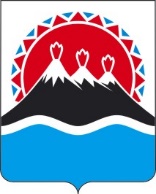 П О С Т А Н О В Л Е Н И ЕРЕГИОНАЛЬНОЙ СЛУЖБЫ ПО ТАРИФАМ И ЦЕНАМ  КАМЧАТСКОГО КРАЯ                   г. Петропавловск-КамчатскийВ соответствии с постановлением Правительства Российской Федерации от 07.03.1995 № 239 «О мерах по упорядочению государственного регулирования цен (тарифов)», постановлениями Правительства Камчатского края от 30.03.2018 № 133-П «Об утверждении Порядка осуществления государственного регулирования цен (тарифов) в транспортном комплексе в Камчатском крае», от 19.12.2008 № 424-П «Об утверждении Положения о Региональной службы по тарифам и ценам», протоколом Правления Региональной службы по тарифам и ценам Камчатского края от         2020 № ПОСТАНОВЛЯЮ:1. Утвердить и ввести в действие экономически обоснованные тарифы ООО «Восток-Плюс» (ООО «Восток-Плюс» не является плательщиком НДС) на перевозку пассажиров автомобильным транспортом общего пользования в пригородном сообщении на территории Камчатского края на 2021 год в следующих размерах: 1) 7,23 рублей за один пассажиро-километр; 2) 125,32 рублей за один километр пробега.2. Настоящее постановление вступает в силу через десять дней после дня его официального опубликования и распространяется на правоотношения возникшие с 01 января 2021 года.[Дата регистрации]№[Номер документа]Об утверждении экономически обоснованных тарифов ООО «Восток-Плюс» на перевозку пассажиров автомобильным транспортом общего пользования в пригородном сообщении на территории Камчатского края на 2021 годРуководитель[горизонтальный штамп подписи 1]  И.В. Лагуткина